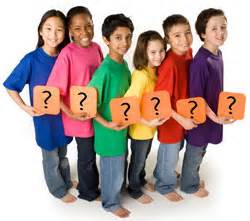 What is a School-Parent Compact?A School Compact for Achievement is an agreement that parents, students and teachers develop together.  It explains how parents and teachers will work together to make sure all our students reach grade-level standards.Effective School-Parent Compacts:Link to goals of the School Improvement PlanFocus on student learning skillsDescribe how teachers will help students develop those skills using high-quality instructionShare strategies parents can use at homeExplain how teachers and parents will communicate about student progressDescribe opportunities for parents to volunteer, observe and participate in the classroomHow is the School-Parent Compact Developed?The parents, students, and staff at South Columbus Elementary School developed this School-Parent Compact for Achievement.  Teachers suggested home learning strategies, parents added ideas to make them more specific, and students told us what would help them learn.  Meetings are held each year to review the compact and make changes based on student needs.Parents are welcome to contribute comments at anytimeIf you would like to volunteer, participate, and /or observe in the classroom please contact-Tracy Belt (706) 565-2989                        Central Region FSCSouth Columbus Elementary SchoolSchool, Parent, Home Compact for Student Achievement2017-2018Revised: September 18, 2017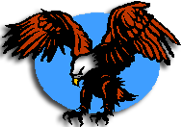 Our Students:Students are encouraged to participate in the educational process.  A successful student takes ownership of his/her learning and sets high educational goals.K-2nd  will set goals for themselves to succeed in school, reach for the stars in Reading and Math, and discuss our goals with our families.K-2nd will practice our math facts each night at home to improve our speed and accuracy.3rd -5th will let our teachers and families know if we need help with Math and Reading.3rd-5th will work on our Math and Reading skills at home, using the materials our teachers send home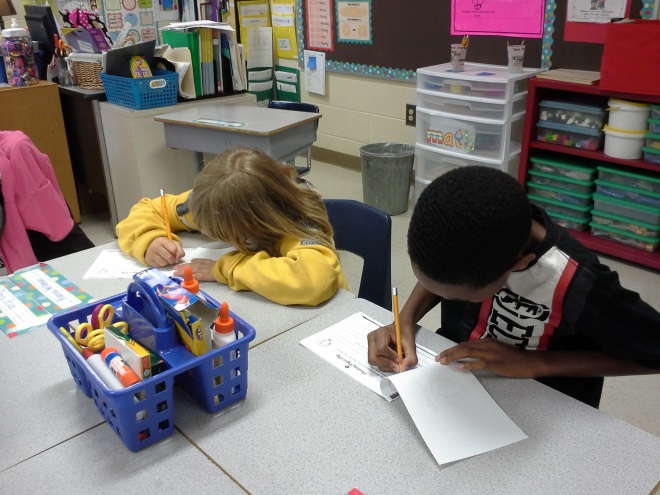 Our Parents:Parents are expected to participate in the education of their children.  Without the cooperation and partnership between parents and school staff, we cannot effectively help a student reach his or her full potential.  The major role of parents is to continually show the child that they are interested and supportive of how their child is doing in school.K-2nd parents will use Reading and Math materials and strategies the teacher sends home each week to help our children improve their academic abilities. K-2nd parents will help our children see how to use Math and Reading to pursue his/her interest and goals.3rd-5th parents will communicate with our children’s teacher regarding any questions or concerns about our children’s individual goals for learning.3rd-5th parents will attend Reading and Math Night as well as at least one other parenting workshop with our children to practice new ways to support him/her in Reading and Math..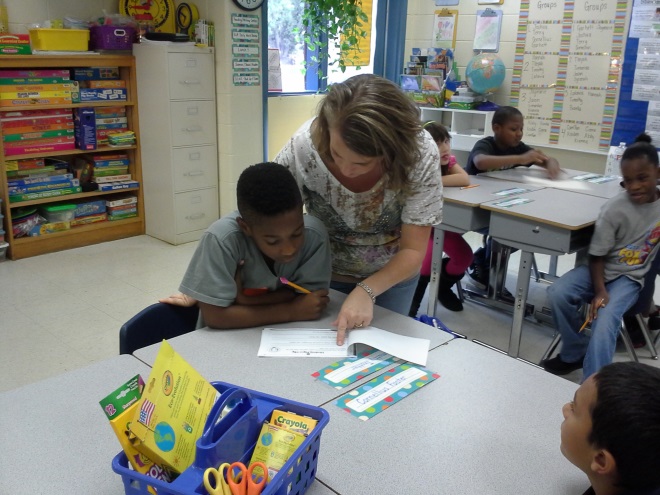 Our Teachers:Teachers are expected to work with students and their families to support students’ success in reading and math.  Some of our key connections will families will be:K-2nd teachers will create a partnership with every family in our classroom and provide opportunities for parents to volunteer, observe, and participate in classroom activities.K-5 teachers will coordinate activities for Math and Literacy Night and share strategies with families on how to help students at home.K-2nd teachers will make sure all students get help as soon as it’s neededK-5th teachers will establish open lines of communication with parents concerning their child’s school performance